UNIVERSITETET 
I OSLO Institutt for litteratur, områdestudier og europeiske språk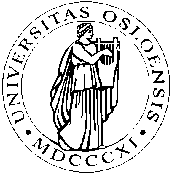 HJEMMEEKSAMEN2010/HØST1 sideFRA2510 – Algerie-krigen3 dager									13.-16.12.2010	Besvarelsen leveres i Fronter i emnets fellesrom i mappen "Eksamensinnlevering", som stenges kl. 12.00 på innleveringsdagen.Besvarelsens forside skal inneholde: kandidatnummer (hentes fra StudentWeb), emnekode, emnenavn, semester, år og oppgavens tittel. IKKE kandidatens navn! Alle sider skal nummereres.Mal (Word-dokument) for oppsett av oppgaven og utfyllende informasjon om innlevering i Fronter finnes i en instruks som er lenket opp på alle instituttets emnebeskrivelser under "Vurdering og eksamen".--------------------------------------------------------------------------------------------------------------------OPPGAVEN:Pourquoi peut-on, selon vous, dire que l’armée franaise a été un acteur politique pendant la guerre d’Algérie ?ellerBeaucoup d’intellectels franais se sont engagés contre la guerre d’Algérie. Pourquoi et comment l’ont-ils fait ?ellerRelativement tôt la majorité des Franais métropolitains manifeste une attitude hostile à la guerre d’Algérie. Comment expliquez-vous cette hostilité ?ellerPendant l’été 1962 la plupart des pieds-noirs quittent l’Algérie. Comment expliquez-vous ce départ, caractérisé par beaucoup comme une ”tragédie humaine” ?Hvis du ønsker begrunnelse: Ta kontakt med faglæreren din på e-post innen 1 uke etter at sensuren er kunngjort i StudentWeb. Oppgi navn og kandidatnummer. Sensor bestemmer om begrunnelsen skal gis skriftlig eller muntlig.